WINTER YOUTH RETREAT 2018Friday March 2- Saturday March 3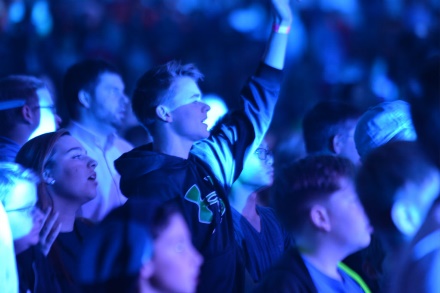 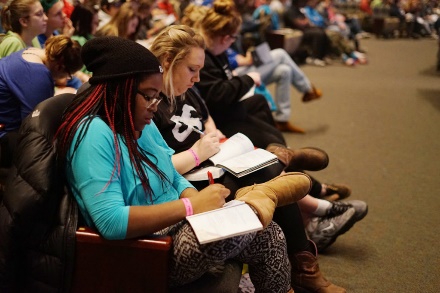 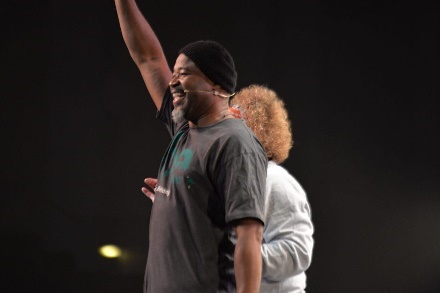 ABOUT PLANETWISDOMPlanetWisdom is a two-day, regional discipleship conference designed to challenge middle and high school students to dig deeper into the Bible and see their world from God’s perspective.Your students will hear teaching they can relate to. They’ll have opportunities to reflect and engage—as a group and independently—using their own PlanetWisdom journals to guide them more fully into the Bible.SPEAKERS & ARTISTSAt PlanetWisdom, you’ll come for the fun—and keep coming back for the life-changing discipleship experiences. Check out our amazing 2017 lineup. They’ll get you on your feet with worship, laughter and praise.The Skit Guys				Fred Lynch			Heather FliesTOTAL PRICE: Conference, Room & Food…..$100Space is very limited….reserve your spot now!!!
****************************************************Planetwisdom Youth Conference – March 2-3Youth Name:____________________________________Email:__________________________________________PLANET WISDOM SCHEDULEFriday5:30pm   Check-In and Lobby Opens**6:30pm   Auditorium Doors Open7:00pm   Youth Leader Gathering7:30pm   Session 19:00pm   Session 210:30pm   Friday Night EndsSaturday8:30am   Doors Open9:00am   Session 310:45am   Session 412:30pm   Lunch1:55pm   Youth Leader Gathering2:00pm   Session 53:30pm   Session 64:30pm   PlanetWisdom Ends**Please note – we will probably be leaving around 1:00pm on Friday which requires your child to leave school early.  If need be, I can write them a note explaining they are leaving for religious reasons.